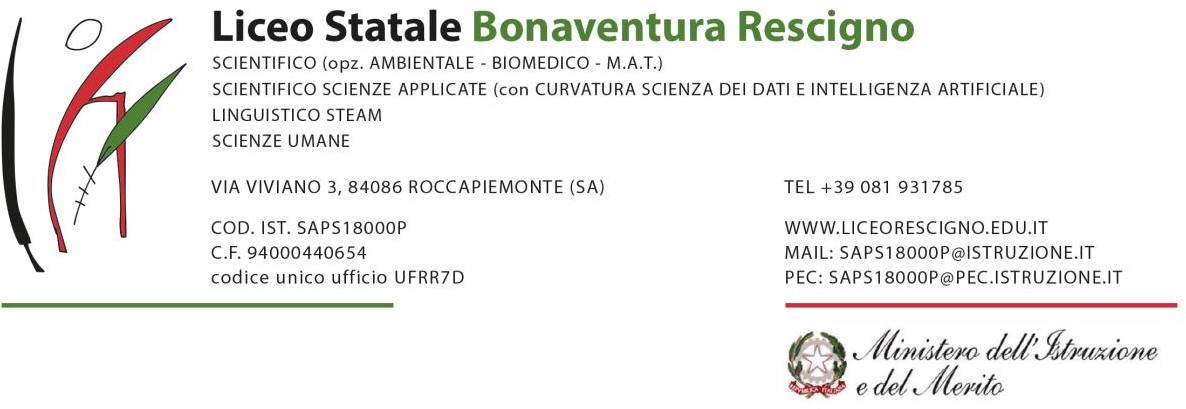 COMUNICAZIONE DI ADESIONE/RINUNCIA AI CORSI DI RECUPERO E AI CORSI DI MENTORING/ACCOMPAGNAMENTO                                                                                                                                                               Al Dirigente Scolastico  Prof.ssa Rossella De LucaI sottoscritti _____________________________________________________________genitori dell’alunno/a ____________________________della classe __________sez___ : PRESO ATTOche la scuola organizza attività di recupero per le materie individuate dal Collegio dei Docenti nella seduta del 09.04.2024 con delibera n. 30;  che al termine delle attività di recupero il/la proprio/a figlio/a è tenuto obbligatoriamente a sottoporsi alle prove di verifica finale finalizzate all’accertamento del superamento delle carenze riscontrate;  DICHIARANO□ che il/la proprio/a figlio/a frequenterà le attività di recupero organizzate dalla scuola per le seguenti materie:  1)___________________ 2)___________________ 3)____________________ □ che il/la proprio/a figlio/a non frequenterà le attività di recupero organizzate dalla scuola e che, pertanto,  provvederanno privatamente alla preparazione del proprio/a figlio/a finalizzata al superamento delle carenze riscontrate nelle seguenti materie:  1)___________________ 2)___________________ 3)____________________ In aggiunta ai corsi di recupero, per favorire il superamento di difficoltà attitudinali, metodologiche e/o motivazionali che spesso contribuiscono a complicare il percorso scolastico degli studenti, quest’anno la scuola mette a disposizione anche un percorso di 10 ore di mentoring e accompagnamento per intervenire su aspetti trasversali della formzione degli alunni (socializzazione, collaborazione, autostima, motivazione, fiducia nel futuro, imparare a imparare. Nel caso l’alunno risulti indicato dal C.d.c, è interessato a partecipare:SINOI sottoscritti sono consapevoli che:  il presente modulo deve essere restituito al coordinatore di classe entro e non oltre il 19/06/2024 al fine di organizzare i corsi di recupero in tempi rapidi; se si sceglie la prima opzione, la frequenza è obbligatoria; in ogni caso  “[…] gli studenti hanno l’obbligo di sottoporsi alle verifiche programmate dal Consiglio di Classe […]” (O.M. 92/07 art. 4 comma 4). Roccapiemonte                                                                                              Firma dei genitori                                                                                                           1)                                                                                                           2) 